Lindisfarne BulletinThe Invercargill Parish of theMethodist Church of New Zealand.Te Hahi Weteriana o Aotearoa.Lindisfarne Methodist Church, Worship and Community CentrePhone    216-0281.e-mail: office@lindisfarne.org.nz.         Website:  www.lindisfarne.org.nz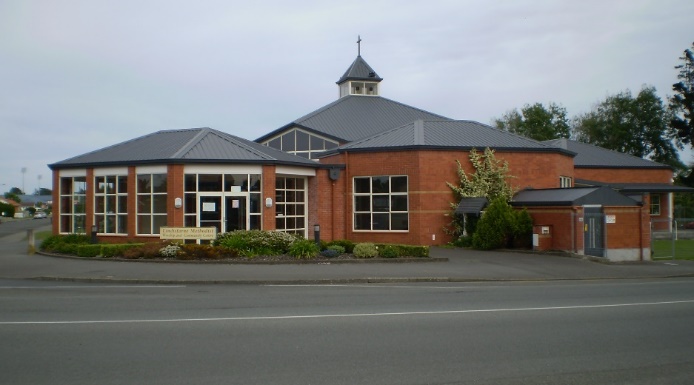 Sunday October 23rd 201610.00am: Lindisfarne Service with Peter Taylor.1.00pm: Tongan Service.1.00pm Fijian Service___________________________________________  An InvitationOur congregation has been invited to an afternoon tea at the                     Calvin Church, Robertson Street Gore at 2:00pm on Sunday 29th October to celebrate Iris Thompson's 90th birthday.Daughter Anne has asked that those able to attend rsvp by tomorrow.            Her phone is 03 208 7339Prayer:   Jesus said "For everyone who exalts himself will be humbled and he who humbles himself will be exalted"Oh God, we do not seek to be exalted, but we take heed of your words. May we serve you in true humility, not seeking any reward, but knowing that we have only done what you have expected of us. Thank you for the opportunity and for empowering us to serve.. Friday Club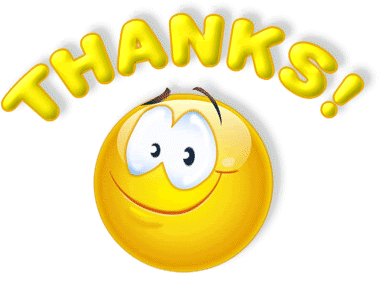 Thank you to our helpers at last Friday’s meeting. As usual for October, we had a smaller number of children but that meant we could spend more time with each of them. The next and last meeting for 2016 is on Friday 18 November.Helpers are always welcome.~~~~~~~~~~~~~~~~~~~~~~~~~~~.Age is an issue of mind over matter.If you don't mind, it doesn't matterMark TwainNovember 5 is not just Guy Fawkes day.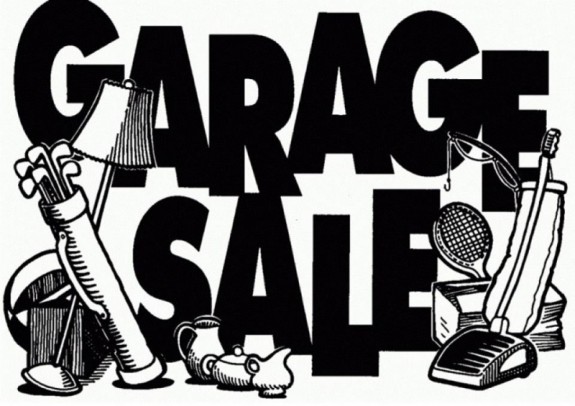 It’s also Lindisfarne Garage Sale day.You have less than two weeks to sort out everything you have that we can sell.Help us to make this a record sale (yes, we will even sell them!)We will need helpers on Friday 4th November 1.00pm to 4.00pm to set up, for pricing 6.00pm until 8.00pm, and on the morning of 5th November 8.30am to noon .                                    Help at any of these times would be appreciatedHymn-a-LongThanks to Raewyn for organising last Sunday’s Hymn-a-longand to all the people who came.Next Saturday 29 October           ‘Last Night of the Proms”.7.30 pm at the Civic Theatre.             Bring a flag, (Union Jack),  and wear red, white and blue if possible.November 12 – Garden visit to Maple Glen. We will share transport from the church leaving at 1.00 pm, spend about an hour and a half at the gardens, and return about tea-time.The cost is just a donation or buy a plant.If you are able to walk around the gardens, you should wear comfortable walking shoes. If you prefer to sit back and relax, you might like to bring a deck chair. The Outreach Committee will supply light refreshments for afternoon tea.If you would like to come, please fill in the form in the foyer.  Also indicate whether you are willing to take a car. ROSTER FOR SUNDAY DUTIESCENTRE DUTIESSOME INVERCARGILL PARISH KEY PERSONNEL Lindisfarne Calendar Lindisfarne Calendar Lindisfarne CalendarSunday 23rd October10.00am 1.00pm 1.00pmLindisfarne Service with Reverend Peter Taylor. Tongan Service.Fijian Service.Monday 24th Labour DayTuesday 25th3.30pmStory Room.Wednesday 26th7.30pmChoir Practice.Thursday 27th10.00am1.30pm7.00pmCraft CircleSit and Be FitSouth City Choir practice.Saturday 29th11.30amPrivate Booking.Sunday 30th October10.00am1.00pm3.00pmLindisfarne Service with Anne Stoddart.Tongan ServicePrivate BookingSundayOctober 23rdOctober 30thNovember 6thNovember 13thDOOR ANDWELCOMEJudith StevensFay BrownVerna EasonRaewyn BirssIta and Runi SafoleTony WestonNicol MacfarlaneVAN DRIVERSharon TaylorEddie BremerFindlay CollieBryon KingFLOWERS Raewyn BirssBeatrice CroftIta SafoleNicol MacfarlaneMORNING TEAVerna EasonRaewyn BirssStephanie FanninSharon TaylorJudith StevensFay BrownC ClearwaterHilda FifeNOTICESEddie BremerMuriel McCullochJudith StevensEddie BremerCRECHE                                  Labour WeekendBeth GibbsAmanda HareSharon TaylorKIDS KLUBLabour WeekendCarol McKenzieHartley / Amanda HareHartley / Amanda HareWEEK OFLAWNSSECURITY24th October - 30th OctoberNeil SalterDaphne Salter31st October - 6th November Findlay CollieRon Taylor7th November - 13th November Nicol MacfarlaneTony Weston14th November - 20th NovemberChris McDonaldHartley HareMinister               Reverend Peter Taylor     216-0281  Minister               Reverend Peter Taylor     216-0281  Minister               Reverend Peter Taylor     216-0281  Minister               Reverend Peter Taylor     216-0281  Minister               Reverend Peter Taylor     216-0281  Minister               Reverend Peter Taylor     216-0281                                              Parish Council Secretary       Carolyn Weston                                             Parish Council Secretary       Carolyn Weston                                             Parish Council Secretary       Carolyn Weston                                             Parish Council Secretary       Carolyn Weston                                             Parish Council Secretary       Carolyn Weston                                             Parish Council Secretary       Carolyn Weston Parish StewardsEddie Bremer  Muriel McCulloch Judith Stevens Eddie Bremer  Muriel McCulloch Judith Stevens Eddie Bremer  Muriel McCulloch Judith Stevens Eddie Bremer  Muriel McCulloch Judith Stevens Eddie Bremer  Muriel McCulloch Judith Stevens Parish Council Chairman    Reverend Peter TaylorParish Council Chairman    Reverend Peter TaylorParish Council Chairman    Reverend Peter TaylorParish Council Chairman    Reverend Peter TaylorParish Council Chairman    Reverend Peter TaylorTreasurer  David Little   Parish Council-Congregational RepresentativesBookings                        Phone Office 216-0281Parish Council-Congregational RepresentativesBookings                        Phone Office 216-0281Parish Council-Congregational RepresentativesBookings                        Phone Office 216-0281Parish Council-Congregational RepresentativesBookings                        Phone Office 216-0281Margaret Brass    Mags Kelly           Margaret Brass    Mags Kelly           Prayer Chain Co-ordinatorsPrayer Chain Co-ordinatorsPrayer Chain Co-ordinatorsJoan and Murray Farley.  Joan and Murray Farley.  Joan and Murray Farley.  Bulletin EditorsBulletin Editors Peter Lankshear      Margaret Brass         Peter Lankshear      Margaret Brass         Peter Lankshear      Margaret Brass         Peter Lankshear      Margaret Brass                                                Affordables Shop Manager     Carolyn   216-9676                                        Affordables Shop Manager     Carolyn   216-9676                                        Affordables Shop Manager     Carolyn   216-9676                                        Affordables Shop Manager     Carolyn   216-9676                                        Affordables Shop Manager     Carolyn   216-9676                                        Affordables Shop Manager     Carolyn   216-9676